ОМВД России по Можайскому городскому округу Московской области предупреждает, что в последнее время участились случаи краж 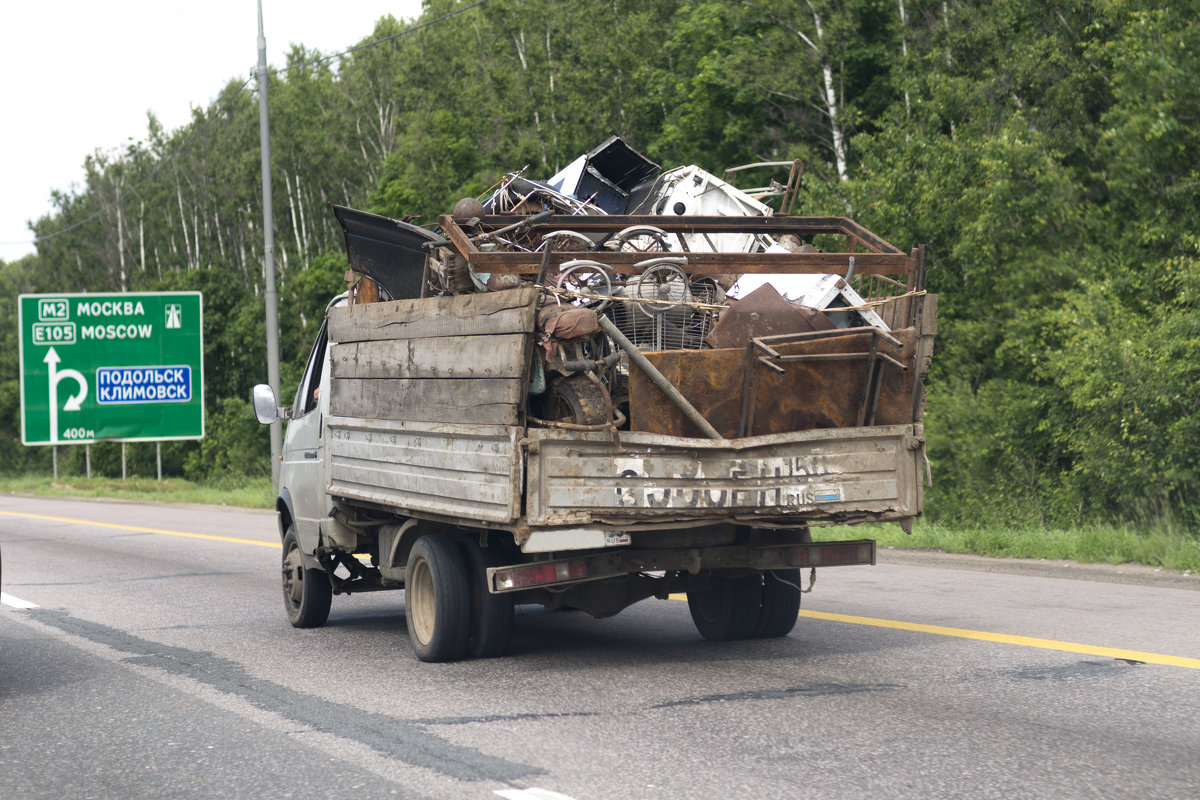 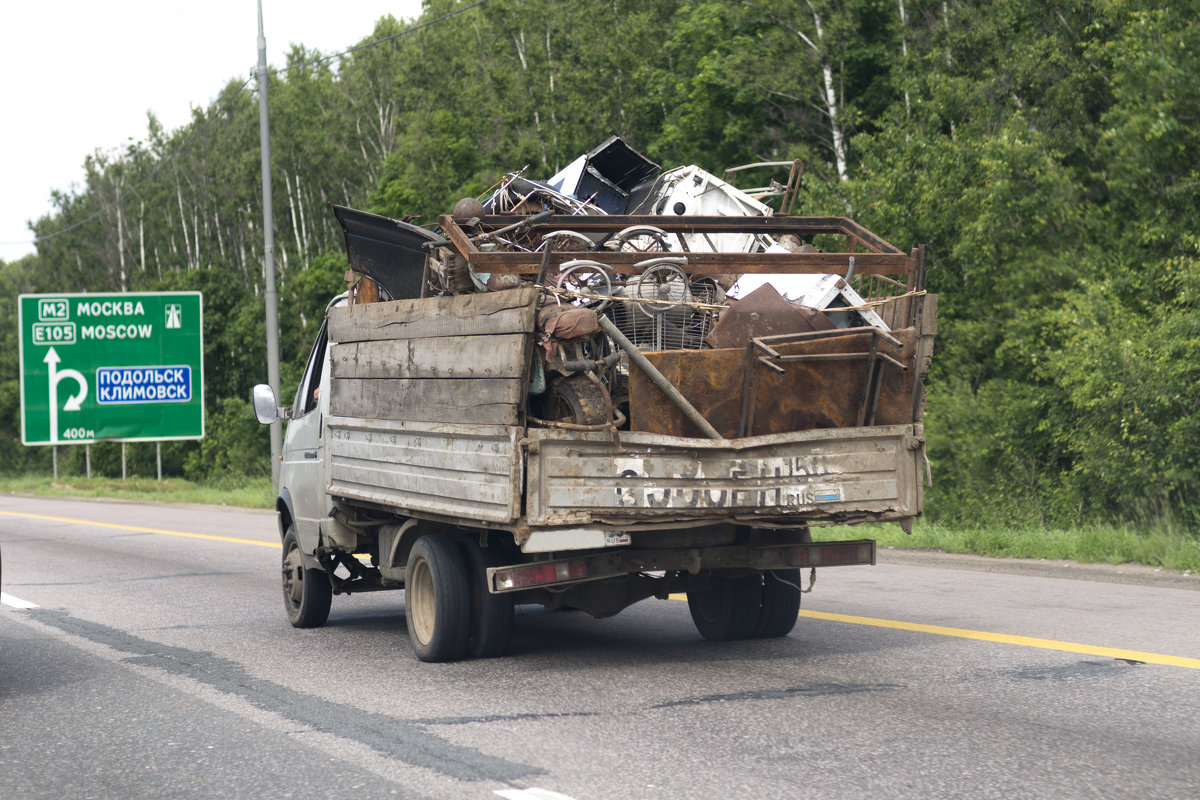 